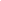 Estimate05-18-2019 7:00-9:00 pm240 guests❧ Colleen & Joseph ❧ Wedding Reception DinnermenuOn table at 6:30 pm Pre-set Plated Salad, Asian Salad in Birds Nest, Rolls, Butter6:50Choice of EntréeVegetarian StackerChicken MarsalaFilet Mignon W/Merlot DemiEntrée Salad for Groom’s Mother (Greek Salad)Served withGrilled Asparagus + Whole Baby Carrots&Garlic Whipped Potatoes